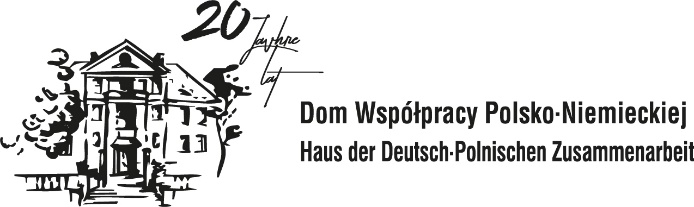 PROGRAMIlustrowany leksykon polskich śladów w Niemczech – spotkanie autorskie z dr Andrzejem Kałużą, autorem leksykonu „Polnische Spuren in Deutschland Ein Lesebuchlexikon”Moderator: Lucjan Dzumla, Dyrektor Generalny Domu Współpracy Polsko-NiemieckiejTermin:	18 maja (piątek) 2018 r.Miejsce:	Miejska Biblioteka Publiczna w Opolu, ul. Minorytów  418.00 – 18.15	Otwarcie, powitanie gości		Lucjan Dzumla, Dyrektor Generalny Domu Współpracy Polsko-Niemieckiej18.15 – 19.00	Prezentacja leksykonu „Polnische Spuren in Deutschland Ein Lesebuchlexikon”		dr Andrzej Kałuża, Niemiecki Instytut Spraw Polskich w Darmstadt19.00	Zakończenie